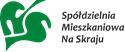 UMOWA Nr TT/…………/2023  zawarta w dniu ...........................2023 r. pomiędzy Spółdzielnią Mieszkaniową „Na Skraju” z siedzibą w Warszawie (02-777), przy ul. Kulczyńskiego 14, wpisaną do rejestru przedsiębiorców prowadzonego przez Sąd Rejonowy dla m.st. Warszawy w Warszawie, XIII Wydział Gospodarczy Krajowego Rejestru Sądowego pod nr KRS 000005774, REGON nr 011020741, NIP nr 5250011881  reprezentowaną przez: ……………………………………………………… – Prezesa Zarządu ………………………………………………………zwaną dalej w umowie „Zamawiającym”, a……………………………………………………………………………………………………………………………………………………………………………………………………zwaną dalej w umowie ”Wykonawcą”, wspólnie zwanymi dalej „Stronami”, o następującej treści:§ 11. Zamawiający zleca Wykonawcy, a ten przyjmuje do opracowania kompleksową     dokumentację techniczną dostosowania budynków w Warszawie:     ul. Polinezyjskiej 2      ul. Polinezyjskiej 7     ul. Polinezyjskiej 12     ul. Polaka 3     ul. Szolc Rogozińskiego 15     ul. Szolc Rogozińskiego 17     ul. Szolc Rogozińskiego 19     ul. Szolc Rogozińskiego 21     do  wymagań przeciw-pożarowych, w oparciu o ekspertyzy w zakresie zabezpieczeń         pożarowych budynków.     Przedmiot Umowy obejmuje:- opracowanie uzgodnionych dokumentacji budowlano-wykonawczych, dla każdego     budynku indywidualnie, w zakresie budowlanym, instalacji sanitarnych, wentylacji  i     elektrycznych. – 6 egz. w formie  papierowej dla każdego budynku.- przedmiary robót, kosztorysy ślepe i inwestorskie, w oparciu o KNR, robót określonych     dokumentacjami.- 4 egz. w formie  papierowej dla każdego budynku. Kosztorysy i     przedmiary powinny obejmować wszystkie niezbędne do wykonania pomiary i   uzgodnienia powykonawcze.- dostarczenie Zamawiającemu potwierdzeń złożenia w Urzędzie Gminy  Ursynów   wniosków, o pozwolenia na budowę, w imieniu Zamawiającego, dla każdego   budynku osobno.- uzupełnienie wystąpień o pozwolenie na budowę , w zakresie wskazanym przez Urząd   Dzielnicy Ursynów.- zapis na nośniku CD wszystkich opracowań Przedmiotu Umowy – 1 egz. dla każdego    budynku2.   Zamawiający udzieli Wykonawcy stosownych pełnomocnictw do wystąpienia w jego       imieniu w postępowaniu w sprawie pozwolenia na budowę w Urzędzie Dzielnicy          Ursynów.3.   Wykonawca oświadcza, że Przedmiot Umowy jest mu znany, 4.   Wykonawca zobowiązuje się do oddania przedmiotu Umowy zgodnie z zasadami wiedzy       architektonicznej oraz obowiązującymi w tym zakresie przepisami. Opracowania będące       przedmiotem niniejszej umowy muszą odpowiadać przepisom ustawy z dnia 7.lipca 1994       r. Prawo budowlane (t.j. Dz.U. z 2021 r., poz. 2351 z późniejszymi zmianami.§ 21.  Strony ustalają wynagrodzenie ryczałtowe za wykonanie Przedmiotu Umowy dla każdego      budynku w kwotach:       ul. Polinezyjskiej 2 w wysokości ……………………………..…zł brutto.     ul. Polinezyjskiej 7 w wysokości ……………………………...…zł brutto.     ul. Polinezyjskiej 12 w wysokości ………………..……….….…zł brutto.     ul. Polaka 3 w wysokości …………………….………………….zł brutto.     ul. Szolc Rogozińskiego 15 w wysokości …………………….…zł brutto.     ul. Szolc Rogozińskiego 17 w wysokości …………………….…zł brutto.     ul. Szolc Rogozińskiego 19 w wysokości …………………….…zł brutto.     ul. Szolc Rogozińskiego 21 w wysokości …………………….…zł brutto.  2.  Wynagrodzenie za wykonanie prac stanowi wynagrodzenie ryczałtowe w rozumieniu       art. 632 Kodeksu cywilnego co oznacza, że Wykonawca nie może żądać podwyższenia       wynagrodzenia, chociażby w czasie zawarcia umowy nie można było przewidzieć        rozmiaru lub kosztów prac. Wynagrodzenie obejmuje wszelkie koszty wykonawcy związane z realizacją przedmiotu umowy, przeniesienie praw autorskich w zakresie określonym w umowie oraz pełnienie nadzoru autorskiego nad realizacją robót budowlanych w oparciu opracowane projekty. Wykonawca  zobowiązany jest  do pozyskania we własnym zakresie i na własny koszt wszystkich niezbędnych uzgodnień, decyzji, opinii i sprawdzeń rozwiązań projektowych od upoważnionych organów w zakresie wymaganym przez obowiązujące przepisy prawa.Wykonawca oświadcza, że zapoznał się z ekspertyzami  w zakresie zabezpieczeń przeciw-pożarowych budynków określonych w § 1 i nie wnosi do nich zastrzeżeń a także uwzględnił wszelkie koszty opracowania Przedmiotu Umowy, dane udostępnione przez Zamawiającego oraz wszelkie warunki lokalne, niezbędne do wykonania Umowy. Wynagrodzenie za Przedmiot Umowy, jako wynagrodzenie ryczałtowe, obejmuje wszystkie koszty związane z jego wykonaniem, a w szczególności:Koszty opracowania dokumentacji projektowych, przedmiarów i kosztorysów,Koszty związane z pomiarami i inwentaryzacją budynkówkoszty wszystkich niezbędnych pomiarów i badań,podatki i opłaty poniesione zgodnie z obowiązującymi przepisami,Koszty uzgodnień dokumentacji projektowychwszystkie inne, nie wymienione wyżej koszty, które mogą wystąpić w związku  z wykonywaniem Przedmiotu Umowy zgodnie z warunkami Umowy, przepisami technicznymi i projektowymi.Rozliczenie Przedmiotu Umowy i płatność nastąpi, oddzielnie dla każdego budynku, po wykonaniu całości opracowania, w oparciu o fakturę wystawioną na podstawie protokołu odbioru sprawdzonej dokumentacji projektowej. Termin płatności faktury o których mowa w ust. 5 wynosi 14 dni od daty jej doręczenia Zamawiającemu. Płatności dokonywane będą w formie przelewów na konto Wykonawcy wskazane w fakturze.Za datę zapłaty przyjmuje się datę obciążenia rachunku bankowego Zamawiającego.Wykonawca zobowiązuje się umieścić na fakturze numer niniejszej umowy i wskazanie budynku, którego faktura dotyczy.§ 3Wykonawca jest zobowiązany wykonać dokumentacje projektowe budynków objętych niniejszą umową w terminach:      ul. Polinezyjskiej 2 do dnia…………………………..     ul. Polinezyjskiej 7 do dnia…………………………...     ul. Polinezyjskiej 12 do dnia…………………………..     ul. Polaka 3 do dnia…………………………..     ul. Szolc Rogozińskiego 15 do dnia…………………………...     ul. Szolc Rogozińskiego 17 do dnia…………………………...     ul. Szolc Rogozińskiego 19 do dnia…………………………...      ul. Szolc Rogozińskiego 21 do dnia…………………………...Za termin zakończenia Przedmiotu Umowy uważa się datę sprawdzenia przez Zamawiającego, bez zastrzeżeń dokumentacji, kosztorysów i przedmiarów i przekazaniu Zamawiającemu potwierdzeń złożonych wniosków o pozwolenie na budowę w Urzędzie Gminy Ursynów (osobno dla każdego budynku). Strony ustalają możliwość przedłużenia umowy w przypadku przyczyn niezależnych od Wykonawcy (np. kwarantanna pracowników związana z COVID poświadczona odpowiednim dokumentem). Ilość dni wydłużenia umowy musi być potwierdzona przez inspektora nadzoru ze strony Zamawiającego.§ 4Do obowiązków Wykonawcy należy w szczególności: wykonanie Przedmiotu Umowy zgodnie z zakresem, o której mowa w § 1 Umowy oraz Prawem budowlanym, obowiązującymi przepisami, zasadami wiedzy technicznej, architektonicznej, wskazówkami i zaleceniami Zamawiającego.w przypadku gdy będzie to konieczne, uzyskania w imieniu i dla Zamawiającego wszelkich niezbędnych decyzji, warunków i innych dokumentów oraz sporządzania raportów wymaganych do należytego wykonania Przedmiotu Umowy i przekazania ich Zamawiającemu z wniesieniem wymaganych opłat, w przypadku konieczności posiadania przez Wykonawcę pełnomocnictwa od Zamawiającego, Zamawiający każdorazowo udzielał będzie Wykonawcy lub osobie przez niego wskazanej umocowania do wykonania określonej czynności w zakresie wynikającym z przedstawionego Zamawiającemu przez Wykonawcę wniosku o udzielenie pełnomocnictwa.Prowadzenie nadzoru autorskiego (po 3  wizyty dla każdego budynku, dla każdej z branż) Uzgodnienie z zamawiającym technologii i rozwiązań technicznychUwzględnienie w opracowaniu projektowym niezbędnych przyłączy do budynkówPrzed ostatecznym złożeniem należy przesłać Zamawiającemu, w formie elektronicznej, dokumentacje do sprawdzenia.Usunięcie niezgodności i wykonanie wszelkich uzupełnień określonych przez Urząd Dzielnicy Ursynów w procedurze uzyskania pozwolenie na budowę.Wykonawca oświadcza, że posiada wiedzę, doświadczenie, kwalifikacje oraz niezbędne środki do terminowego i właściwego wykonania przedmiotu umowy oraz że prace wykona ze szczególną starannością, z zachowaniem najwyższych standardów.W czasie realizacji umowy przez wykonawcę zamawiającemu przysługuje prawo kontroli prawidłowości wykonania prac nią objętych. W celu umożliwienia zamawiającemu realizacji tego prawa, wykonawca zobowiązany jest , na każde żądanie umożliwić upoważnionym przedstawicielom zamawiającego wgląd w prowadzone prace. Ponadto wykonawca związany jest treścią uwag i wskazówek dokonanych przez upoważnionych przedstawicieli zamawiającego  z zachowaniem formy pisemnej.Wykonawca oświadcza, ze opracowana dokumentacja będzie wzajemnie skoordynowana technicznie oraz kompletna z punktu widzenia celu, któremu ma służyć. Ponadto zawierać będzie niezbędne opinie, uzgodnienia, zgody i pozwolenia w zakresie wynikającym z przepisów, a także spis opracowań dokumentacji składający się na komplet przedmiotu umowy.Wykonawca zobowiązany jest do poprawy wykonanych opracowań, bez dodatkowego wynagrodzenia, w przypadku zmian przepisów lub zgłoszenia zastrzeżeń do wykonanej dokumentacji projektowej przez wszelkie organy lub podmioty, na każdym etapie wykonywania umowy.§ 51. Do obowiązków Zamawiającego należy:a) udostępnienie Wykonawcy budynki, w zakresie opracowań projektowych, do inwentaryzacji w terminie 7 dni, od daty zwarcia niniejszej Umowy,b) dokonanie sprawdzenia opracowań projektowych .c) udostępnienie Wykonawcy archiwalnych dokumentacji technicznych budynków znajdujących się w posiadaniu Zamawiającego.d) zapłata należnego wynagrodzenia w terminie określonym niniejszą umową.2. Zamawiający zobowiązuje się do współpracy  z Wykonawcą podczas realizacji niniejszej       umowy.Zamawiający zobowiązuje się do przekazania Wykonawcy uwag do projektów opracowań, o których mowa w § 1 ust.1 niniejszej umowy, w terminie 5 dni roboczych od daty dostarczenia projektu do Zamawiającego, celem wprowadzenia ewentualnych poprawek lub zaakceptuje  ww. opracowania.Wszelkie poprawki do projektów opracowań, o których mowa w § 1 niniejszej umowy, zgłoszone w terminie 5 dni  roboczych od daty przekazania ich Zamawiającemu, wykonawca zobowiązuje się wykonać nieodpłatnie. Do czasu przekazania Zamawiającemu opracowania i/lub produktu  z wprowadzonymi poprawkami opracowanie i/lub produkt uważa się za nieprzyjęty.§ 6W ramach ustalonego wynagrodzenia Wykonawca łącznie z przekazana dokumentacja przenosi na rzecz zamawiającego całość autorskich praw majątkowych i zależnych do opracowania oraz prawo własności egzemplarza utworu, nośników, na których zostało ono utrwalone – bez dodatkowego wynagrodzenia.Autorskie prawa majątkowe i zależne do opracowania będącego przedmiotem umowy, zostają przeniesione na Zamawiającego w celu wykorzystania na następnych polach eksploatacji:Realizacji inwestycjiWprowadzenia do obrotu oryginału albo egzemplarzy , na których utwór utrwalono, Utrwalenia i zwielokrotnienia każdą możliwą techniką , w szczególności  poprzez drukowanie, wykonanie odbitek, przy użyciu nośników magnetycznych, magneto-optycznych, cyfrowych, technik video, techniki komputerowej lub przy pomocy rzutnika.Publicznego udostępnienia utworu w taki sposób, aby każdy mógł mieć do niego dostęp w miejscu i czasie przez niego wybranym, w szczególności na ogólnodostępnej wystawie lub ekspozycji, wyświetlania, wprowadzania do pamięci komputera, przesyłania za pomocą sieci multimedialnej, komputerowej i telefonicznej, w tym publikacja w Internecie,Prowadzenia wszelkich postępowań o udzielenie zamówień związanych z realizacją inwestycji przez Zamawiającego, na terenie, dla którego została opracowana dokumentacja na podstawie niniejszej umowy,Ubiegania się o dofinansowanie ze środków budżetowych lub funduszy Unii Europejskiej – jako element wniosków o dofinansowanie ze środków budżetowych lub funduszy Unii Europejskiej,Wykonania dokumentacji projektowej i opracowań wykonanych na podstawie niniejszej umowy, przez wykonawców wykonujących kolejną dokumentację projektową na podstawie oddzielnego zamówienia,W przypadku: przebudowy, rozbudowy, zmiany sposobu użytkowania obiektów budowlanych, zmiany sposobu zagospodarowania terenu, zmiany decyzji codo budowy budynków , budowli i innych obiektów budowlanych przez Zamawiającego, na terenie dla którego była opracowana dokumentacja projektowaWykonawca przenosi na Zamawiającego wyłączne prawo zezwalania na wykonanie zależnego prawa autorskiego (do rozporządzania i korzystania z dokumentacji  projektowych, o których mowa w § 1w nieograniczonym zakresie, a w szczególności w zakresie pół eksploatacji wymienionych w ust.2 a także udziela upoważnienia do wykonywania autorskich praw osobistych.Wykonawcy nie będzie przysługiwać odrębne wynagrodzenie za korzystanie z utworu na każdym odrębnym polu eksploatacji.W przypadku wykonania opracowań objętych przedmiotem niniejszej umowy , przez Wykonawcę z udziałem osób , którym przysługują majątkowe prawa autorskie do opracowań lub ich części , Wykonawca zobowiązuje się :Nabyć od autorów opracowań majątkowe prawa autorskie i prawa zależne celem ich dalszego przeniesienia na rzecz Zamawiającego w trybie określonym w niniejszym paragrafie,Uzyskać zgodę autorów opracowań do korzystania przez Zamawiającego na polach eksploatacji określonych w ust.1 i ust. 2,Dostarczyć Zamawiającemu oraz z opracowaniami oświadczenia twórców (współtwórców) opracowań , że Wykonawca dysponuje prawami autorskimi do tych opracowań orz , że wyrażają oni zgodę o której mowa w pkt. 2,W przypadku wytoczenia powództwa przeciwko Zamawiającemu w związku naruszeniem praw osób trzecich , Wykonawca zobowiązuje się wziąć udział w takim postępowaniu po stronie Zamawiającego,Wykonawca przenosi na Zamawiającego autorskie prawa majątkowe i prawa  zależne do opracowań objętych przedmiotem niniejszej umowy, w tym do przystosowania, dokonania zmian oraz przeróbek z chwilą podpisania protokołu odbioru dokumentacji , Przeniesienie autorskich praw majątkowych , a także praw zależnych następuje bez ograniczeń czasowych i terytorialnych.Wykonawca ponosi wyłączna odpowiedzialność za naruszenie praw autorskich oraz innych praw osób trzecich przy wykonywaniu niniejszej umowy.Zamawiający ma prawo przenoszenia przysługujących mu na mocy niniejszej umowy, autorskich praw majątkowych do opracowania , na rzecz osób trzecich bez zgody Wykonawcy.Wykonawca wyraża zgodę na wykorzystanie dokumentacji projektowej, stanowiącej przedmiot niniejszej umowy i jej modyfikacja w zakresie niezbędnym do realizacji inwestycji, w przypadku, gdy Wykonawca nie podejmie lub zaprzestanie w toku realizacji inwestycji wykonania nadzoru autorskiego, do którego jest zobowiązany na podstawie ustawy Prawo budowlane oraz niniejszej umowy.       § 7Zamawiający wyznacza do bieżącej współpracy z Wykonawcą w sprawach związanych z realizacją niniejszej umowy: budynki przy ul. Polinezyjskiej 2, 7, 12 – Piotr Umiński kom 730003825, mail: p.uminski@naskraju.plbudynki  przy ul. Szolc Rogozińskiego 15, 17, 19, 21 oraz  Polaka 3– Robert Rasiński kom 730003962, mail: r.rasinski@naskraju.plW zakresie instalacji elektrycznych – Paweł Szczepański kom. 730003857, mail p.szczpanski@naskraju.plW zakresie instalacji sanitarnych i wentylacyjnych – Waldemar Należyty kom 730003742 mail: w.nalezyty@naskraju.pl Wykonawca wyznacza do bieżącej współpracy  z Zamawiającym w sprawie związanych z realizacją niniejszej umowy: ……………………………tel…………………mail………………………………., § 8Opracowania będące przedmiotem niniejszej umowy uważa się za odebrane z chwilą       podpisania protokołu odbioru, który potwierdza jedynie przekazanie dzieła      Zamawiającemu, nie stanowi on potwierdzenia przyjęcia w rozumieniu przepisów Prawa       Autorskiego, które winno nastąpić odrębnym oświadczeniem złożonym nie później niż do      daty zakończenia robót objętych projektem.Strony ustalają, że miejscem odbioru przedmiotu umowy jest siedziba Zamawiającego (miejsce spełnienia świadczenia).Dokonanie odbioru nastąpi w terminie 14 dni od dnia przekazania przedmiotu umowy do  odbioru i potwierdzone zostanie protokołem odbioru sporządzonym w dwóch egzemplarzach  - po jednym egz. dla każdej ze stron i podpisanym przez osoby upoważnione ze strony Zamawiającego i Wykonawcy.W przypadku stwierdzenia oczywistych wad w przygotowanym przez Wykonawcę do odbioru przedmiocie umowy, Zamawiający odstępuje od odbioru przedmiotu umowy. Termin ponownego odbioru Wykonawca uzgodni z Zamawiającym po uprzednim sprawdzeniu przedmiotu umowy we własnym zakresie i wyeliminowaniu wad.W przypadku stwierdzenia wad i błędów w przedmiocie umowy w okresie późniejszym (po dokonaniu odbioru przedmiotu umowy) Zamawiający wystąpi do wykonawcy o ich usunięcie. Wykonawca zobowiązany jest do ich usunięcia  w terminie nie dłuższym niż 14 dni od dnia wezwania.Wykonawca dołączy do opracowania oświadczenie, że jest ono wykonane zgodnie z umową, obowiązującymi przepisami i że zostało wykonane w stanie kompletnym z punktu widzenia celu, któremu ma służyć.Wykonawca ponosi odpowiedzialność za błędy mające wpływ na zakres rzeczowo-finansowym  robót ujętych w opracowaniu będącym przedmiotem umowy.Zamawiający wymaga , aby Wykonawca sprawował nadzór autorski, o którym mowa w art. 20 ust. 1 pkt. 4 z dnia 7 lipca 1994r. Prawo budowlane (t.j. Dz. U. z 2021 r., poz 2351 z późn. Zm.), a Wykonawca zobowiązuje się do wykonania czynności związanych ze sprawowaniem nadzoru autorskiego w następującym zakresie:Wykonywanie czynności nadzoru autorskiego określonych w art. 20 ust 1 pkt. 4 ustawy Prawo budowlane,Sprawdzanie, czy realizacja robót budowlanych jest zgodna z projektem,Uzgodnienie z zamawiającym możliwości wprowadzenia wnioskowanych przez Wykonawcę robót zmian w dokumentacji projektowej lub rozwiązań zamiennych, uzupełnienie szczegółów dokumentacji projektowej oraz wyjaśnienie wątpliwości z tym związanych w toku realizacji inwestycji,Czuwanie, aby zakres wprowadzanych zmian nie spowodował istotnej zmiany zatwierdzonego projektu budowlanego , wymagającym uzyskania nowej decyzji o pozwoleniu na budowę, Dokonywanie wpisów do dziennika budowy zgodnie  z art. 21 ustawy Prawo budowlane oraz zgodnie z § 9 ust. 1 i 2 Rozporządzenia Ministra Infrastruktury  z dnia 26 czerwca 2022 r. w sprawie dziennika budowy, montażu i rozbiórki, tablicy informacyjnej oraz ogłoszenia zawierającego dane dotyczące bezpieczeństwa pracy i ochrony zdrowia (tj. Dz. U. z 2018 poz. 963 z późń. zm.).Bieżące monitorowanie robót budowlanych i przybywanie na teren budowy lub do miejsca wskazanego przez Zamawiającego na każde jego wezwanie, celem rozstrzygnięcia wszelkich pojawiających się w toku realizacji robót wątpliwości związanych z rozwiązaniami przyjętymi w dokumentacji (przyjazd na budowę powinien nastąpić w terminie 2 dni od daty zawiadomienia -fax, telefon, e-mail lub w innym umówionym z Zamawiającym terminie),Ścisłą współpracę  ze wszystkimi uczestnikami procesu budowlanego,Pobytów na terenie budowy w ramach wynagrodzenia za nadzór autorski na wezwania Zamawiającego.Dowodami realizacji obowiązków , o których mowa w ust. 8 będą każdorazowe wpisy projektanta (po uprzednim , pisemnym wezwaniu przez Zamawiającego) do dziennika budowy oraz protokoły i notatki  spisane z udziałem zainteresowanych stron( przedstawicieli wykonawcy robót, inwestora i autorów projektu) oraz sporządzone na ich podstawie protokoły pobytu projektanta. W przypadku , gdy do dokonania zmian dokumentacji lub je wyjaśnienia lub uszczegółowienia pobyty projektanta na budowie nie będzie konieczny – dowodami realizacji obowiązków, będą wszelkie dokumenty i informacje przesłane w odpowiedzi na zapytanie Zamawiającego lub Wykonawcy robót.Wykonawca zobowiązuje sią do wykonania czynności związanych ze sprawowaniem nadzoru autorskiego ( w tym do przyjazdu na budowę w terminie 2 dni od daty zawiadomienia – fax, tel., e-mail lub w innym umówionym  z Zamawiającym terminie) na każde  wezwanie  Zamawiającego.Zmiany wprowadzone do dokumentacji projektowej w czasie wykonania robót budowlanych, osoby wykonujące nadzór autorski dokonywać będą przez:Zapisy na rysunkach wchodzących w skład dokumentacji projektowej,Rysunki lub szkice będące uszczegółowieniem lub uzupełnieniem projektu oraz naniesieniem zmian rozwiązań przewidzianych w dokumentacji projektowej , opatrzone datą i podpisem, Wpisy do dziennika budowyProtokoły lub notatki służbowe podpisane przez strony  i załączone do dziennika budowy .W przypadku konieczności wykonania opracowań zamiennych i uzupełniających na skutek ujawnionych w trakcie robót budowlanych nieprawidłowości dokumentacji , Wykonawca zobowiązuje się do ich usunięcia na własny koszt.W przypadku niedostarczenia opracowań wymienionych w ust. 12, w wyznaczonym przez Zamawiającego terminie, Zamawiający zastrzega sobie prawo zlecenia ich wykonania osobie trzeciej , na koszt i ryzyko Wykonawcy.§ 9Na opracowania będące przedmiotem niniejsze umowy wykonawca udziela gwarancji jakości na okres ……………miesięcy, licząc od daty odbioru końcowego przedmiotu umowy obejmującej usunięcie wad fizycznych lub dostarczenie rzeczy wolnej od wad, w terminie 14 dni od daty zgłoszenia wad, bez dodatkowego wynagrodzenia , § 4 ust 13 stosuje się.Termin na usunięcie wad biegnie  od daty jej zgłoszenia drogą elektroniczną , faksem lub pisemnie na adresy podane w ofercie Wykonawcy .Okres gwarancji ulega wydłużeniu o czas usunięcia wad. W razie stwierdzenia w okresie gwarancji lub okresie rękojmi wad nie nadających się do usunięcia, Zamawiający może żądać wykonania przedmioty umowy po raz drugi bez dodatkowego wynagrodzenia.Zamawiający zrównuje okres rękojmi z okresem gwarancji i zastrzega sobie prawo korzystania z uprawnień  z tytułu rękojmi za wady niezależne od uprawnień wynikających z gwarancji jakości.§ 101. Za niewykonanie lub nienależyte wykonanie przedmiotu umowy strony będą płacić następujące kary umowne:1) Zamawiający zobowiązuje sią do zapłacenia kary umownej Wykonawcy z tytułu zwłoki w odbiorze wykonanego bez wad przedmiotu umowy  w wysokości 0,2% wynagrodzenia umownego brutto za każdy dzień zwłoki , licząc od dnia następnego po upływie terminu na dokonanie odbioru;2) Wykonawca zobowiązany jest do zapłacenia kar umownych z tytułu:a) zwłoki  w wyniku przedmiotu oraz zwłoki w usuwaniu wad i błędów – w wysokości 0,2% wynagrodzenia umownego brutto za każdy dzień zwłoki , licząc od dnia następnego po upływie terminu na dokonanie czynności,b) zwłoki w wykonaniu korekty lub aktualizacji opracowań objętych umową- w wysokości 0,2% wynagrodzenia umownego brutto za każdy dzień zwłoki następnego po upływie terminu na dokonanie czynności, c) odstąpienia od umowy przez Wykonawcę i niewykonywania przedmiotu umowy przez Wykonawcę z przyczyn dotyczących Wykonawcy w wysokości 20% wynagrodzenia umownego brutto,d) odstąpienie przez zamawiającego od umowy w wysokości 20% wynagrodzenia umownego brutto,2. Kara umowna z tytułu zwłoki przysługuje za każdy rozpoczęty dzień zwłoki i jest wymagalna od dnia następnego po dniu zwłoki .3. Termin zapłaty kary umownej wynosi 14 dni od dnia  wezwania.4. Naliczone Wykonawcy kary umowne mogą być potracone z należnego mu wynagrodzenia,Zapłata przez Wykonawcę kar umownych nie pozbywania Zamawiającego prawa dochodzenia odszkodowania przewyższającego wysokość zastrzeżonych kar umownych na zasadach ogólnych  w przypadku, gdy wysokość szkody przekracza wysokość zastrzeżonej kary umownej.Niezależnie od kar umownych , w przypadku niewykonywania lub nienależytego  wykonania umowy , zamawiający jest upoważniony do odstąpienia od umowy bez wyznaczenia dodatkowego terminu.Wykonawca nie ponosi odpowiedzialności za okoliczności , za które wyłączną odpowiedzialność ponosi Zamawiający. § 11Wykonawca wnosi zabezpieczenie należytego wykonania Umowy w wysokości 3% ceny ofertowej (netto), tj. w kwocie ………………..…. PLN (słownie złotych ………………………………………………………………..…………), w formie potrąceń z każdej złożonej faktury.Strony postanawiają, że zabezpieczanie  należytego wykonania Umowy, o której mowa w ust. 1 zostanie zwrócone Wykonawcy nie później niż w 15 dniu po upływie okresu gwarancji lub  rękojmi, pod warunkiem uprzedniego usunięcia wszelkich zgłoszonych wad.W przypadku rozwiązania Umowy przed terminem lub odstąpienia od Umowy przez którąkolwiek ze stron, z przyczyn, za które Wykonawca nie ponosi odpowiedzialności, zabezpieczenie należytego wykonania Umowy, o którym mowa w niniejszym paragrafie zostanie zwrócone Wykonawcy w terminie 30 dni od dnia wykonania zrealizowanej części zamówienia i uznania przez Zamawiającego, w tym zakresie, zamówienia za należycie wykonane, tj. od dnia dokonania odbioru wykonanych opracowań składających się na przedmiot Umowy lub w przypadku stwierdzenia konieczności usunięcia wad w wykonanych opracowaniach, w terminie 30 dni od dnia ich usunięcia stwierdzonego protokołem.W trakcie realizacji Umowy Wykonawca może dokonać zmiany formy zabezpieczenia należytego wykonania, pod warunkiem, że zmiana formy zabezpieczenia zostanie dokonana z zachowanie ciągłości zabezpieczenia bez zmniejszenia jego wartości.§ 12Zamawiający może odstąpić od umowy bez wyznaczania dodatkowego terminu, w ciągu 30 dni od powzięcia wiadomości o poniższych okolicznościach, w przypadku gdy:zostanie ogłoszona upadłość lub rozwiązanie firmy Wykonawcy, albo jego likwidacja; zostanie wydany nakaz zajęcia majątku Wykonawcy; Wykonawca nie rozpoczął robót w terminie 14 dni bez uzasadnionej przyczyny oraz nie kontynuuje ich pomimo wezwania Zamawiającego złożonego na piśmie;zwłoka w wykonaniu przedmiotu umowy trwa dłużej niż 7 dni;Wykonawca nie wykonuje lub nienależycie wykonuje umowę tj. realizuje Umowę niezgodnie z opisem przedmiotu zamówienia, w sposób sprzeczny z Umową, albo  z nienależytą starannością.Odstąpienie od umowy z powodów, o których mowa w ust. 1 pkt. 4 - 5 nie zwalnia Wykonawcy od zapłaty kary umownej i odszkodowania na zasadach ogólnych. Oświadczenie Zamawiającego o odstąpieniu od Umowy następuje na piśmie.§ 13Strony są zwolnione z odpowiedzialności z niewykonywanie  lub nienależyte wykonanie Umowy , jeżeli wynika to z wpływu siły wyższej.Przez pojęcie siły wyższej Strony rozumieją zdarzenia zewnętrzne , niezależne od stron, który nie można zapobiec ani przeciwdziałać przy zachowaniu należytej staranności wynikającej z zawodowego charakteru działalności.W przypadku wystąpienia siły wyższej Strona dotknięta jej działaniem niezwłocznie powiadomi na piśmie drugą Stronę oraz wskaże przewidywane skutki dla wykonania Umowy.§ 14Zamawiający nie wyraża zgody na dokonywanie przez Wykonawcę cesji wierzytelności wynikających z niniejszej Umowy na rzecz osób trzecich, w tym w szczególności w zakresie prawa do wynagrodzenia za Przedmiot Umowy, bez uprzedniej pisemnej zgody Zamawiającego, pod rygorem nieważności.§ 15Za termin wykonania niniejszej umowy określonego w § 1 ust . 6 może nastąpić w drodze aneksu, na wniosek Wykonawcy, jeżeli  wykaże, że z przyczyn niezależnych od niego lub zależnych od Zamawiającego dotrzymanie terminu nie było możliwe, w szczególności w przypadku zwłoki w uzyskaniu wymaganych przepisami prawa uzgodnień, pozwoleń lub innych dokumentów wydawanych przez organy władzy publicznej, okres zwłoki.Wszystkie zmiany i uzupełnienia niniejszej umowy pod rygorem nieważności będą odbywały się w formie aneksów sporządzonych na piśmie za zgodą obu stron umowy.W sprawach nieuregulowanych niniejszą Umową zastosowanie mają powszechnie obowiązujące przepisy prawa polskiego w szczególności Kodeksu cywilnego i ustawy Prawo budowlane.§ 16Każda ze stron oświadcza, że jest administratorem, w rozumieniu art. 4 pkt 7 Rozporządzenia Parlamentu Europejskiego i Rady (UE) 2016/679 z dnia 27 kwietnia 2016 r. w sprawie ochrony osób fizycznych w związku z przetwarzaniem danych osobowych i w sprawie swobodnego przepływu takich danych oraz uchylenia dyrektywy 95/46/WE (Dz. Urz. UE L Nr 119 str. 1) (dalej "RODO"), danych osobowych osób wskazanych w Umowie, jako osoby reprezentujące Stronę, określonych poniżej i zobowiązuje się udostępnić je drugiej Stronie  w następującym zakresie:imię i nazwisko;pełniona funkcja;adres e-mail;numer telefonu.Każda ze stron będzie przetwarzać dane osób, o których mowa w ust. 1, do celów wynikających z prawnie uzasadnionych interesów obejmujących wykonanie Umowy, ustalenie, dochodzenie lub obronę roszczeń prawnych wynikających z Umowy lub z nią związanych.Każda ze stron zobowiązuje się do przetwarzania danych zgodnie z Umową, RODO oraz innymi przepisami prawa powszechnie obowiązującego.Każda ze stron zobowiązuje się zrealizować w imieniu drugiej strony obowiązek informacyjny, wobec wskazanych przez siebie osób, o których mowa w ust. 1, w tym poinformować je o udostępnianiu ich danych drugiej stronie w zakresie i celach opisanych powyżej, w szczególności wskazując informacje wskazane na podstawie art. 13 i 14 RODO. Obowiązki informacyjne stron stanowią odpowiednio załączniki  do niniejszej Umowy: Obowiązek informacyjny – RODO. Strona, która spełnia obowiązek informacyjny w imieniu drugiej strony, nie ponosi odpowiedzialności za zakres ani treść tego obowiązku informacyjnego.§ 17Właściwym do rozpoznania sporów wynikłych na tle realizacji niniejszej Umowy jest Sąd miejscowo właściwy dla Zamawiającego.§ 18Umowa została sporządzona w dwóch jednobrzmiących egzemplarzach z przeznaczeniem: jeden egzemplarz dla Wykonawcy i jeden egzemplarze dla Zamawiającego.§ 19Integralną część niniejszej Umowy stanowią wszystkie wymienione w jej treści załączniki, oraz dokumenty, o których mowa w § 1 Umowy.ZAŁĄCZNIKI:Załącznik nr 1 – ekspertyzy p.poż budynków w Warszawie przy ul. Polinezyjskiej 2,7,12, Polaka 3, Szolc Rogozińskiego 15, 17, 19,21ZAMAWIAJĄCY:	                     				            WYKONAWCA:				